Our speaker today, Dr. Adolph Brown, is a career educator and mental health professional of over thirty years. He will deliver many ah-ha’s and a few ha-ha’s.  I’d advise you to give him your full attention, but I don’t need to.  He’ll get it! There are speakers, and then there’s this guy. 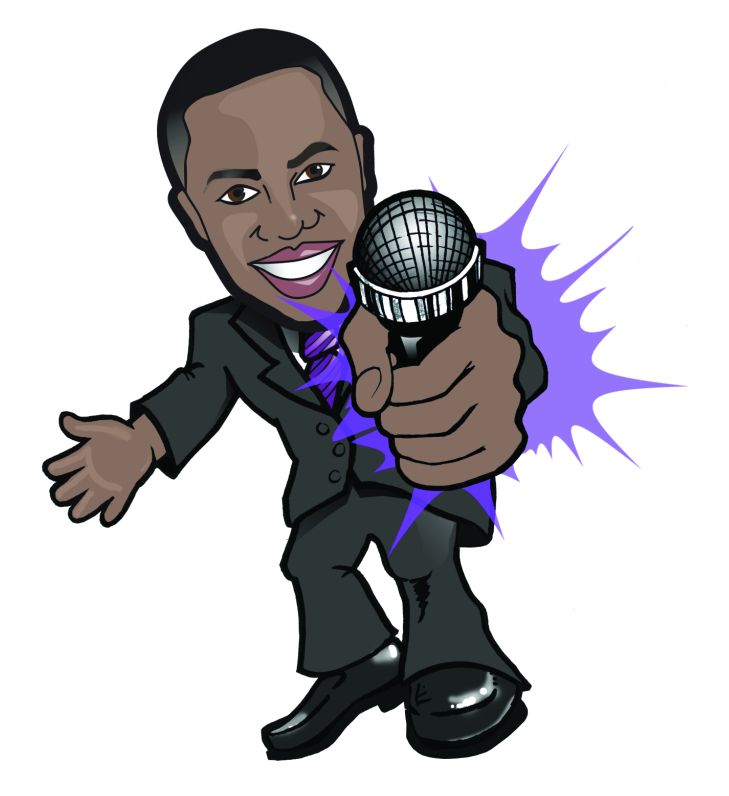 